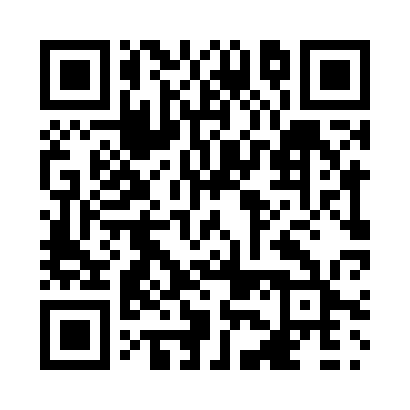 Prayer times for Barnsley, Manitoba, CanadaMon 1 Jul 2024 - Wed 31 Jul 2024High Latitude Method: Angle Based RulePrayer Calculation Method: Islamic Society of North AmericaAsar Calculation Method: HanafiPrayer times provided by https://www.salahtimes.comDateDayFajrSunriseDhuhrAsrMaghribIsha1Mon3:335:301:367:089:4211:392Tue3:335:301:367:089:4211:393Wed3:345:311:367:079:4211:394Thu3:345:321:377:079:4111:395Fri3:355:321:377:079:4111:396Sat3:355:331:377:079:4011:387Sun3:365:341:377:079:4011:388Mon3:365:351:377:079:3911:389Tue3:375:361:377:069:3811:3810Wed3:375:371:377:069:3811:3711Thu3:385:381:387:069:3711:3712Fri3:385:391:387:059:3611:3713Sat3:395:401:387:059:3511:3614Sun3:395:411:387:049:3411:3615Mon3:405:421:387:049:3311:3616Tue3:415:431:387:039:3211:3517Wed3:415:441:387:039:3111:3518Thu3:425:461:387:029:3011:3419Fri3:425:471:387:029:2911:3420Sat3:435:481:387:019:2811:3321Sun3:445:491:387:019:2711:3322Mon3:445:501:387:009:2611:3223Tue3:465:521:386:599:2511:3024Wed3:485:531:396:589:2311:2825Thu3:505:541:396:589:2211:2526Fri3:535:561:396:579:2111:2327Sat3:555:571:386:569:1911:2128Sun3:575:581:386:559:1811:1829Mon4:006:001:386:549:1711:1630Tue4:026:011:386:549:1511:1331Wed4:056:021:386:539:1411:11